Lesson 1 Practice ProblemsSketch the solid of rotation formed by rotating the given two-dimensional figure using the horizontal line shown as an axis of rotation.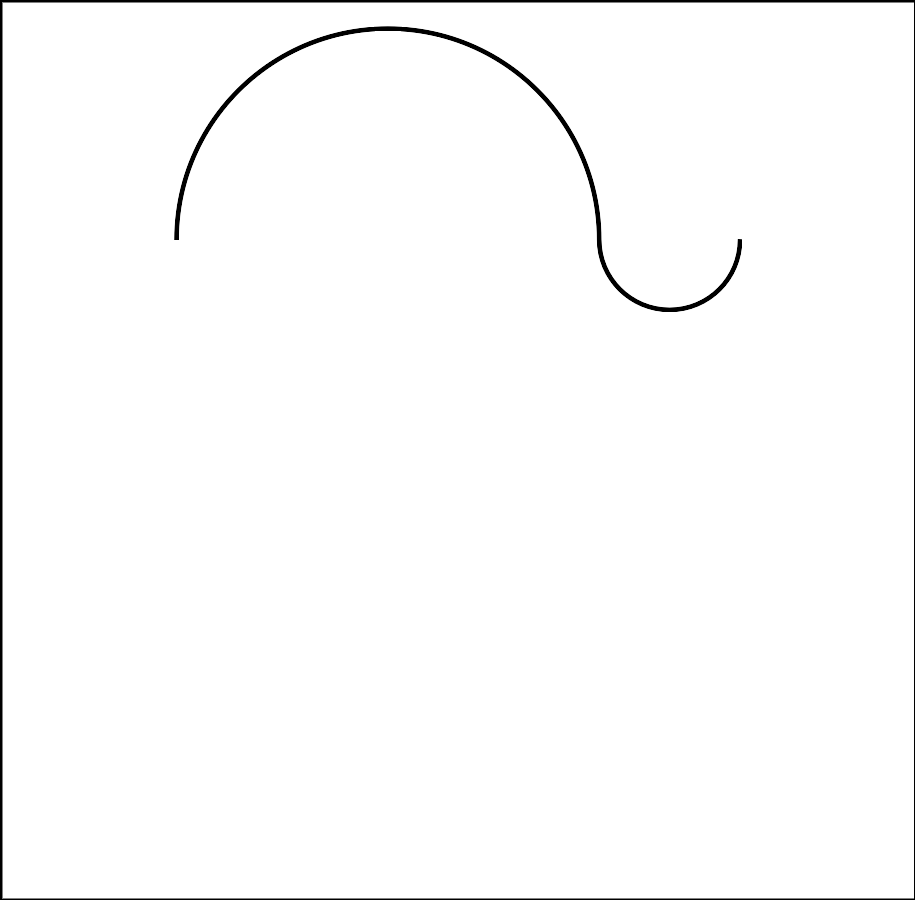 Draw a two-dimensional figure that could be rotated using a vertical axis of rotation to give the barrel shown.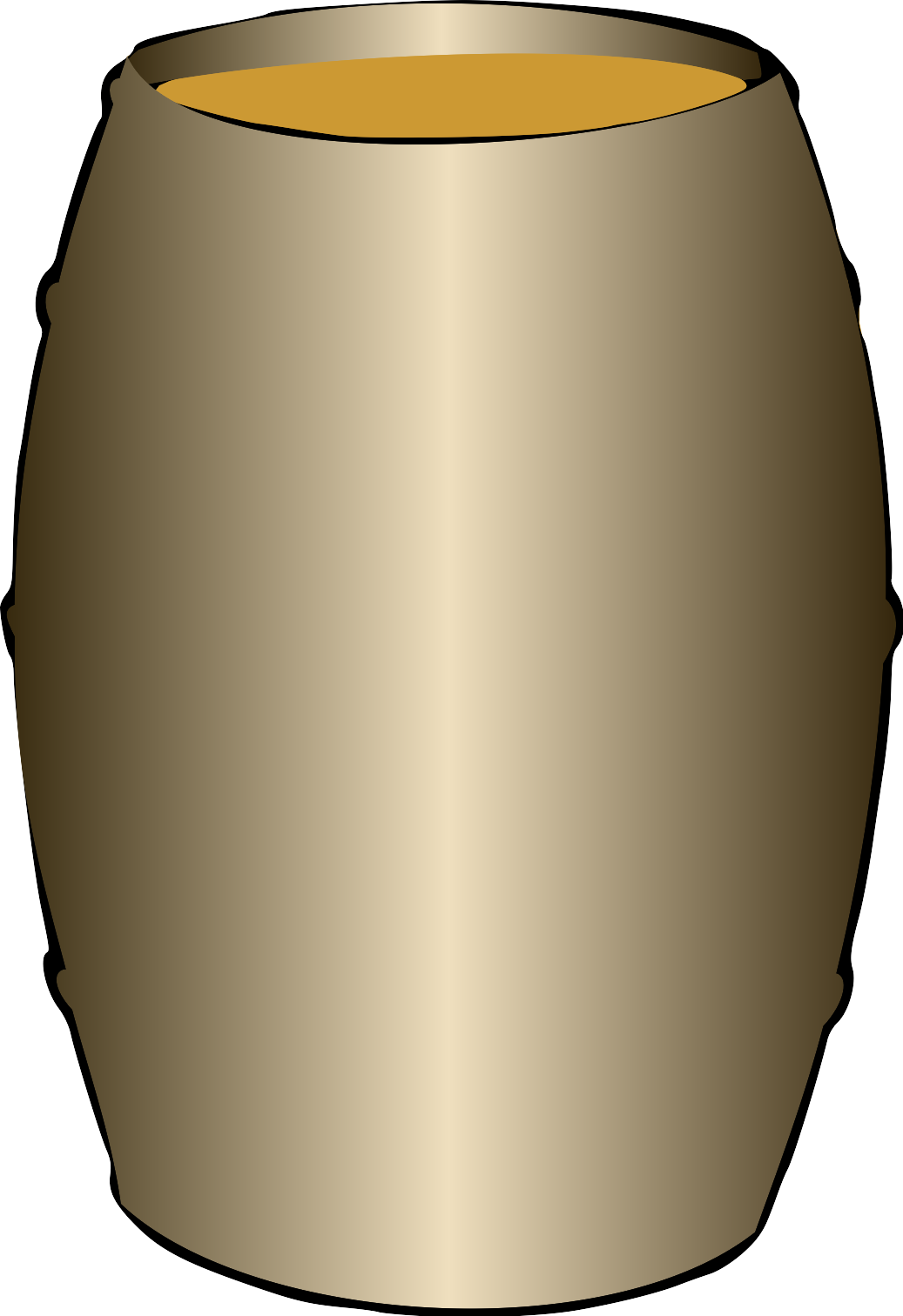 Match the two-dimensional figure and axis of rotation with the solid of rotation that can be formed by rotating the figure using that axis.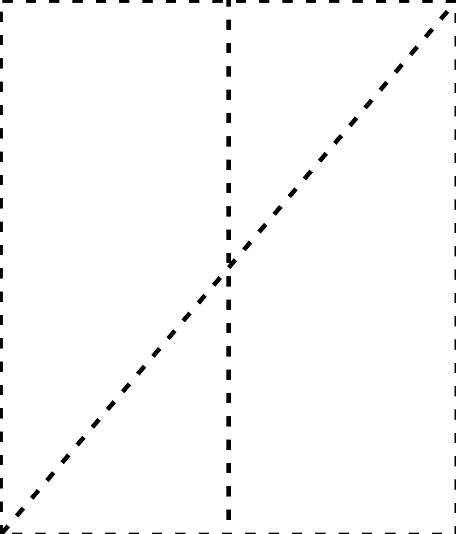 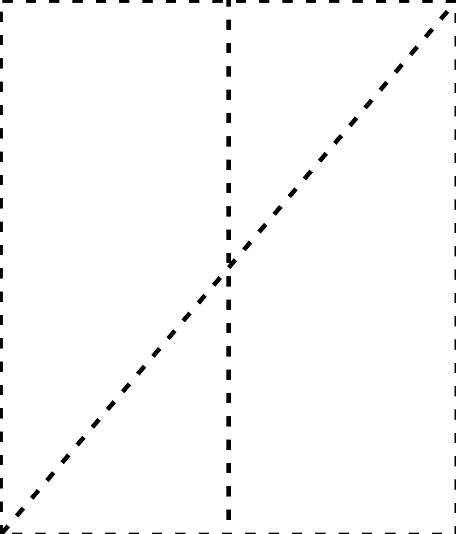 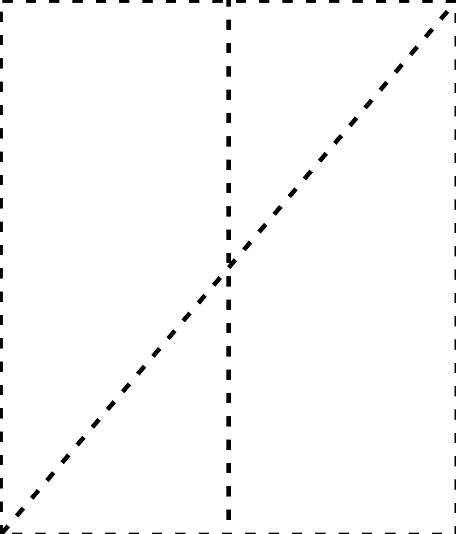 a cylindera spherea coneFind the area of the shaded region.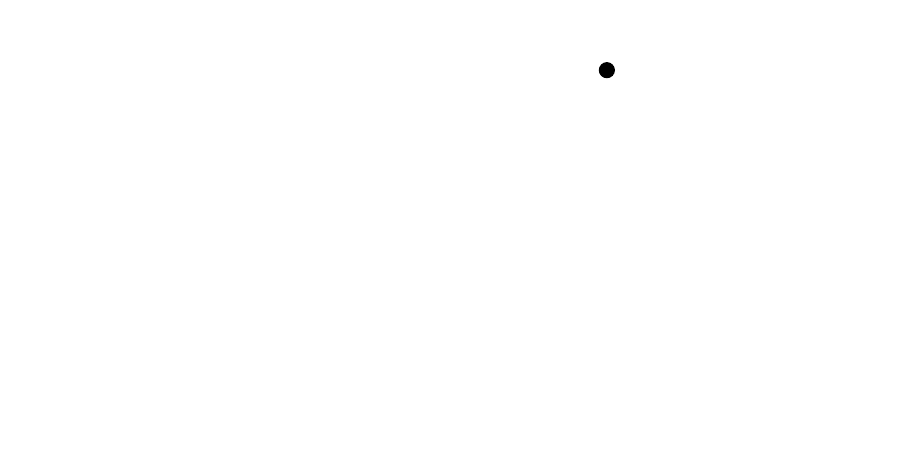 (From Unit 4, Lesson 11.)Technology required. Find the area of the figure.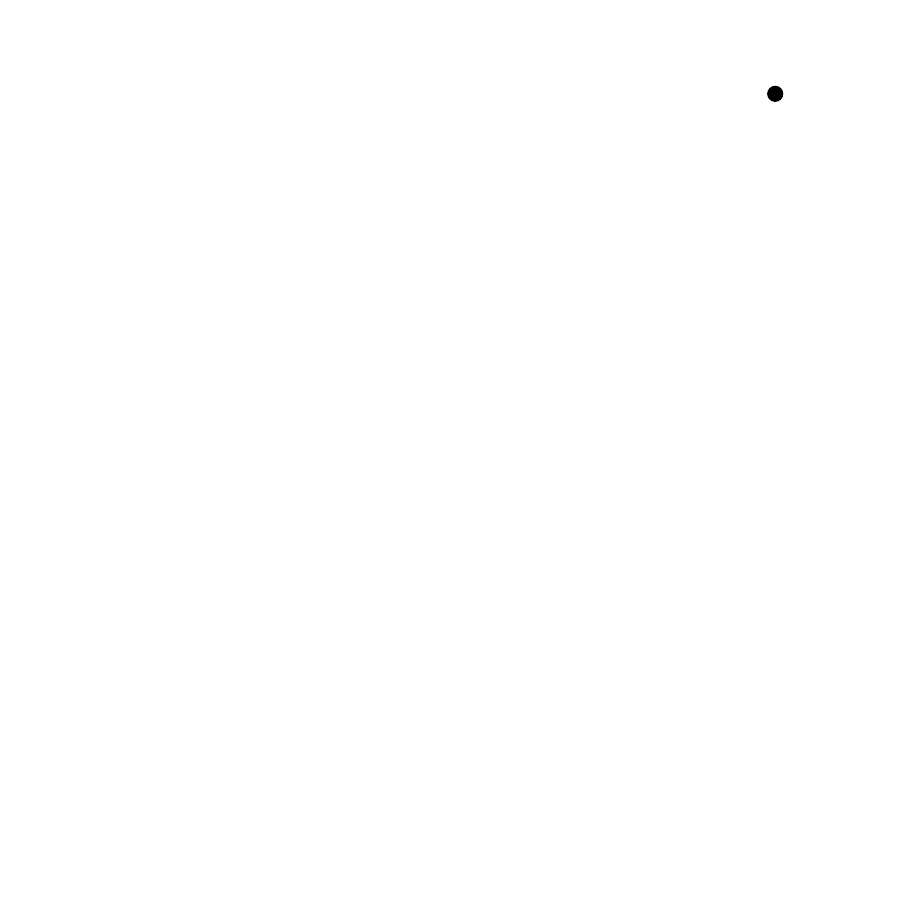 (From Unit 4, Lesson 11.)Technology required. This stop sign is a regular octagon. It has side lengths of 12 inches. What is the area? What is the perimeter?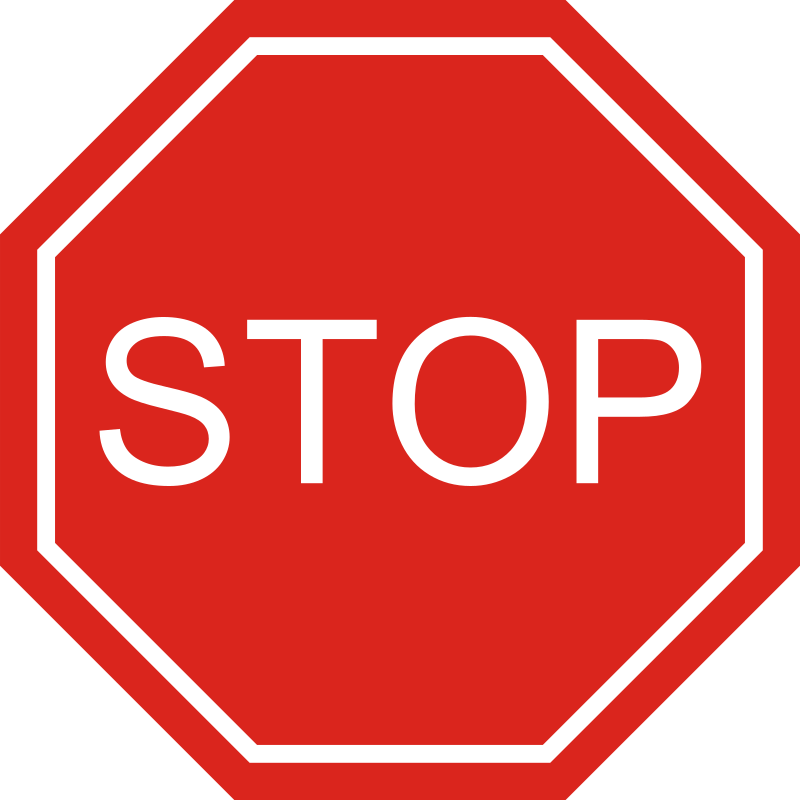 (From Unit 4, Lesson 10.)Right triangle  is shown. Select all expressions which are equal to the length of side .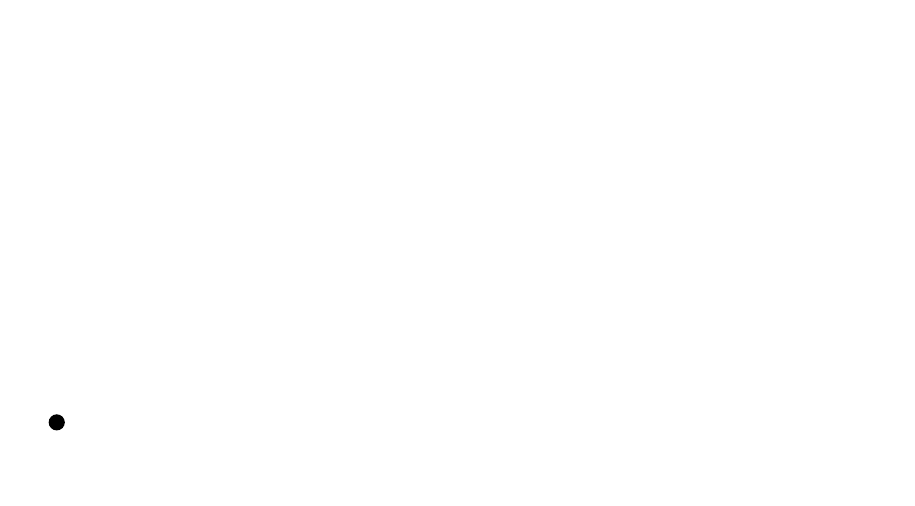 (From Unit 4, Lesson 6.)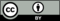 © CC BY 2019 by Illustrative Mathematics®